Носівськаоб’єднана територіальна громада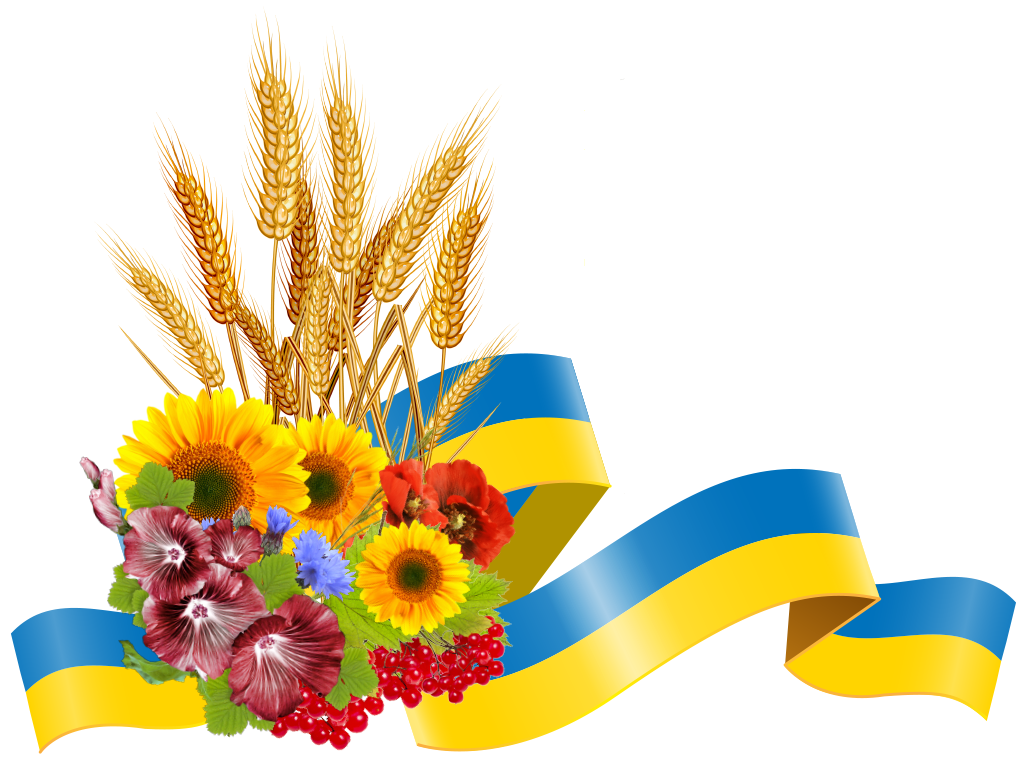 Міський голова:  Ігнатченко Володимир МиколайовичЧисло, місяць і рік народження: 17 квітня 1968рокуслужбовий  телефон: 2-15-40освіта: повна вищаспеціальності: вчений агроном, спеціаліст з обліку і аудиту, магістр державного управлінняДата обрання: 28.12.2016Обраний  вперше.Секретар   ради: Недолуга Людмила Миколаївначисло місяць і рік народження: 30 грудня 1966 року                                                                                                                                                                                                                                                                                                                                                                                                                                                                                                                                                                                                                                                                                                              службовий  телефон: 2-10-32освіта: повна вищаспеціальність: інженер телекомунікацій  Дата обрання: 28.12.2016Обраний 	вперше.Перший заступник міського голови з питань діяльності виконавчих органів: Яловський Олександр Васильович;Заступник міського голови з питань житлово-комунального  господарства:                                            Сичов Олександр Васильович;Заступник міського голови з питань гуманітарної сфери: Міщенко Людмила Володимирівна;Керуючий справами: Власенко Ірина Іванівна;Староста Володьководівицького старостинського округу: Гаврилко Олександр Володимирович;Староста Тертишницького старостинського округу:  Вовкогон Микола Миколайович;Староста Козарського старостинського округу: Бруй Тетяна Миколаївна.       Об’єднана  територіальна  громада утворена 30 вересня 2016 року, перші вибори відбулись 18 грудня 2016 року.Адміністративний центр: м. НосівкаНаселення громади: 19665 осіб.Код ЄРДПОУ: 04061984Адреса:17100,Чернігівська обл., Носівський р-н., м. Носівка, вул. Центральна, 20.Загальна площа території Носівської об’єднаної територіальної громади – 511,959 км 2.ПАСПОРТ Носівської міської об’єднаної територіальної громади(адміністративний центр – м. Носівка)       Склад   територіальної громади:№Найменування показникаЗначення показника1.Чисельність населення станом на 1 січня 2020 року196651.У тому числі дітей:35641.дошкільного віку10911.шкільного віку24732.Кількість населених пунктів, що входять до складу спроможної територіальної громади183.Обсяг доходів загального фонду (розрахунковий) спроможної територіальної громади, тис.грн. у тому числі:148090,73.сформованих відповідно до статті 64 Бюджетного кодексу України84992,73.бюджету розвитку-3.базової дотації8481,23.реверсної дотації-4.Площа території спроможної територіальної громади, кв. кілометрів511,9595.Кількість закладів, що утримуються за рахунок міського бюджету5.у тому числі:5.загальноосвітніх навчальних закладів I-III ступеня55.загальноосвітніх навчальних закладів I-II ступеня15.загальноосвітніх навчальних закладів I ступеня-5.НВК35.гімназій15.інклюзивно-ресурсний центр15.дошкільних навчальних закладів  65.закладів позашкільної освіти25.закладів культури185.закладів фізичної культури15.фельдшерсько-акушерських пунктів,  фельдшерських пунктів85.амбулаторій, поліклінік35.лікарень15.станцій швидкої допомоги -6.Наявність приміщень для розміщення державних органів, установ, що здійснюють повноваження щодо:правоохоронної діяльностітакреєстрації актів цивільного стану та майнових правтакпенсійного забезпеченнятаксоціального захистутакпожежної безпекитакказначейського обслуговуваннятак7.Наявність приміщень для розміщення органів місцевого самоврядуваннятак8.Наявність центру надання адміністративних послугтак№ п/пНайменування територіальних громад та населених пунктів, що входять до їх складу, із зазначенням адміністративного статусуЧисельність населення станом на 01.01.2020Відстань до адміністративного центру  територіальної громади, кілометрівНосівська об`єднана територіальна громада19665-1.       м.  Носівка13032адміністративний центр2.с. Дебреве65143.с.  Лісові Хутори959,64.с.  Лукашівка479,65.с.  Підгайне7186.с.  Козари459127.с.  Андріївка4598.с. Іржавець415149.с.   Тертишники841910.с.  Яблунівка3251911.с.  Ясна Зірка2401512.с.  Володькова Дівиця33891913.с.  Ставок2239,614.с.  Дослідне4681215.с.  Коробчине961416.с.  Кобилещина672517.с.  Криниця1192418.с.  Сулак42522